МБОУ СОШ№39 им.Т.С.ДзебисоваАнализ работыметодического объединения учителейосетинского языка и литературыза 1 четверть 2017-2018 учебного годаРуководитель МО родного языка и литературы                           Губиева Белла АслангереенаМетодическое  объединение учителей родного  языка и литературы в 2017-2018 учебном году  работает по теме: «Работа над развитием речи на уроках родного языка и литературы».1.Состав методического объединения.В составе МО работает 9 человек:Учителя МО учителей родного языка и литературы в течение 2017-2018 учебного года  будут  работать по следующим темам самообразования:МО учителей осетинского языка и литературы в 2017- 2018 учебном году будет работать над задачей: «Использование новых информационных технологий в    процессе преподавания осетинского языка и литературы».       В течение года методическим объединением будут решаться следующие задачи:Совершенствование анализа и критериев оценки деятельности педагогического коллектива.Применение мультимедийных учебников и других цифровых образовательных ресурсов, поиск материалов по  предметам в электронной почте.Создание и использование компьютерных тестирующих, диагностирующих методик контроля и оценки уровня знаний обучаемых.Создание методических систем обучения, ориентированных на развитие интеллектуального потенциала обучаемого, на формирование умений самостоятельно приобретать знания, осуществлять информационно-учебную, экспериментально -исследовательскую деятельность, разнообразные виды самостоятельной деятельности по обработке информации.Обеспечить методическое сопровождение процессов перехода на профильное обучение.       В 1 четверти 2017-2018 учебного года было проведено 2 заседанияМО.        На первом заседании МО был заслушан анализ руководителя МО        Губиевой Б.А. о работе учителей осетинского языка  и  литературы в 2016-2017 учебном году.   Кочиева И.С. выступила со справкой по итогам  проверки преподавания родного языка и литературы.Были утверждены   календарно-тематические планы на 2017-2018 учебный год. Был так же сделан обзор нормативных документов. На 2 МО были заслушан доклад:  «Тема любви в осетинском народном творчестве» (Амилаханова Р.Г.). На каждом заседании МО проводились практикумы по теме «Сложноподчиненное предложение». Учащиеся нашей школы приняли участие в  праздновании декады «Къостайы фæдонтæ».  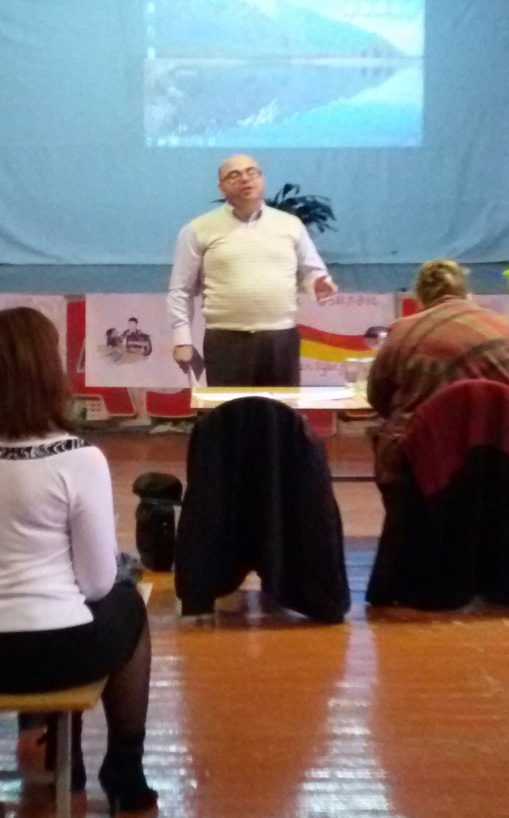 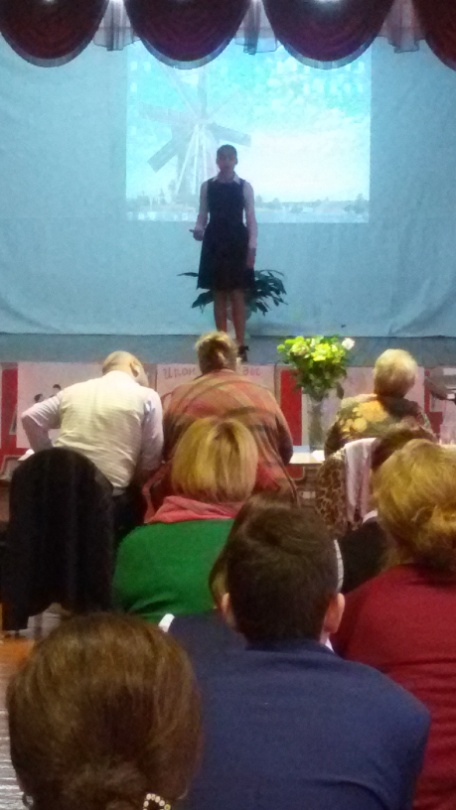 Так же был проведен конкурс чтецов, посвященный дню рождения Коста Хетагурова. В 9-х классах был проведен мониторинг по осетинскому языку.ФИО учителяКлассы1.Губиева Б.А. 1б, 2б, 4а,7аб,9аб2.Гусова Л.М.  2а,3б, 4б,8аб,11а3.Амилаханова Р.Г.  1б, 2б,8аб, 10а,11а4Багданова А.В. 1а,4в, 7аб,9аб,надомное обучение5.Кочиева А.А. 3в,4бв,5аб,6аб6. Хуцистова А.А.  3аба,10,5аб,6аб7. Габуева С.С.1а8. Дзитиева И.Т.4а9. Гаглоева К.В.3в№ п/пФамилия, имя, отчество учителейТема по самообразованиюКогда начата работа по теме1Губиева Б.А. «Как вызвать интерес к урокам литературы»2017 год2Гусова Л.М.. «Использование групповой формы организации познавательной деятельности на уроках родного языка и литературы»2017 год3Кочиева А.А. «Развитие навыков использования учащимися ИКТ на уроках родного языа и литературы как путь к личностному росту»2017 год4Багданова А.В. «Использование авторских электронных ресурсов на уроках родного языка и литературы»2017год5Хуцистова  А.А.«Применение инновационных образовательных технологий в преподавании родного языка и литературы в условиях перехода в ФГОС»2017год6Амилаханова Р.Г.«Развитие речи на уроках родного языка в невладеющих группах»2017год